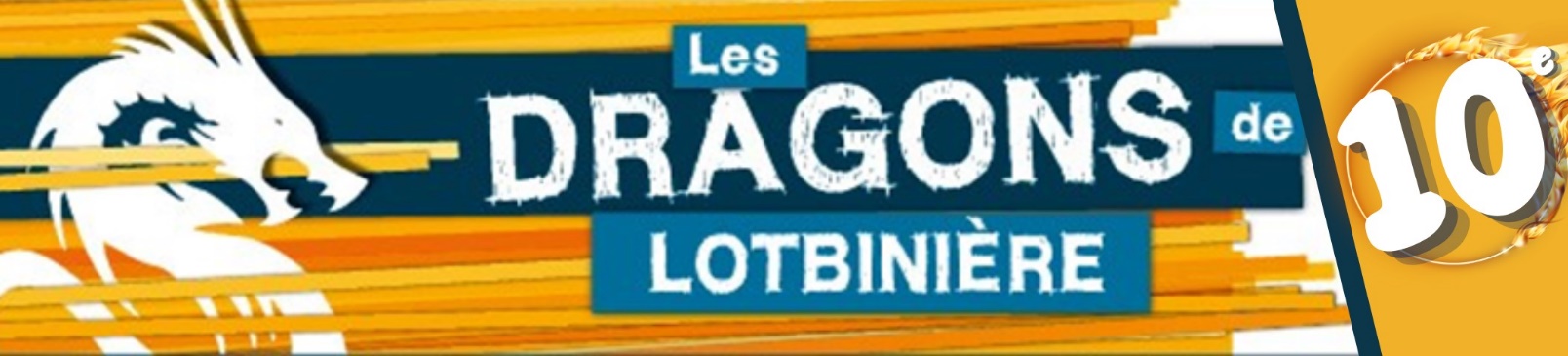 Nom du projet___________________________________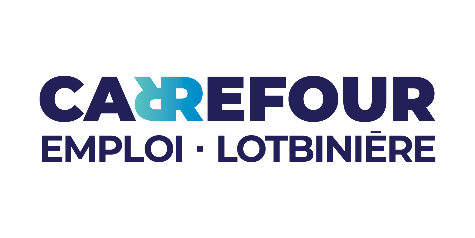 Noms des membres de l’équipe(seulement ceux et celles qui présentent) __________________________________________________________________________________________________________________________________________________________________________________________________________________Important : Le formulaire d’inscription devra être déposé par courriel avant le 12 avril, 16h : shamel@carrefouremploilotbiniere.com.Pour informations ou accompagnement : Sarah Hamel au shamel@carrefouremploilotbiniere.comSi un nombre trop élevé de projets sont déposés pour cette 10e édition, les Dragons se réservent le droit de faire une présélection des projets.Dans le cas d’une pré-sélection, les projets innovateurs, créatifs et d’envergure seront pris en compte.   Conditions : Le projet doit être réalisé dans l’année scolaire en cours soit l’année 2023-2024 ;Les élèves doivent être soutenus par un membre du personnel scolaire pour la réalisation du projet ;Les élèves doivent être disponibles pour présenter le projet aux Dragons de Lotbinière le 30 avril 2024 ;Un maximum de 6 personnes est accepté pour présenter le projet aux dragons ;Un prix en argent seront remises à l’établissement scolaire et non aux élèves ;Si le projet a déjà été présenté dans le passé, il doit faire preuve de créativité, d’innovation et ne peut être présenté sans changement. Section IdentificationNom de votre projet : Nombre d’élèves impliqués dans le projet : Nom de l’établissement scolaire : Niveau scolaire des élèves impliqués dans le projet : Nom et coordonnées du responsable du projet : Étudiant ou membre du personnel scolaire, meilleure façon de vous rejoindre.Section Description du projet Décrivez votre projet : Quels produits/services/activités offrez-vous ?Décrivez votre clientèle cible : À qui s’adresse le projet, autre que les élèves impliqués ?Décrivez le besoin ou la problématique à l’origine : Pourquoi faites-vous ce projet ?Section Déroulement :Décrivez les étapes de réalisation du projet : Quel est votre plan de match ? Qu’est-ce que vous avez fait jusqu’à présent ? Quelle est votre échéancier ? Qui fait quoi/rôles de chacun ?Décrivez comment vous avez fait pour faire connaître votre projet : Quel est la promotion/publicité que vous avez fait pour atteindre la clientèle cible ?Section Retombées Décrivez ce que votre projet apporte comme bienfaits : Quelles sont les retombées sur l’école, la communauté, l’écologie, sur vous, votre famille, etc. ?Décrivez-en quoi votre projet est innovateur : Votre projet donne-t-il naissance à une nouveauté, à un changement dans le milieu ? Comment avez-vous démontré votre créativité ?Noms des personnes, organismes ou entreprises ayant contribué à votre projet : Partenaires autre que les élèves impliqués et l’adulte responsable du projet.Section Budget :Montant demandé aux Dragons ?À quoi servira ce montant ?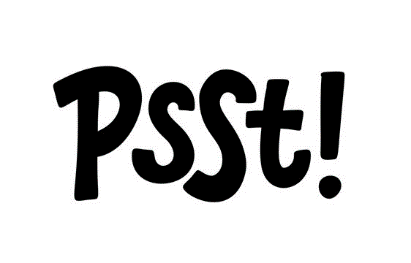 S’il n’y a pas eu de revenu ou de dépense associés à votre projet, vous devez utiliser des chiffres fictifs comme s’il y avait eu une vente de produit, de service ou vente de billet. Les jugent veulent voir que vous comprenez bien l’aspect financier et pour qu’une entreprise soit viable, il faut y avoir un profit. Dans le contexte où c’est un projet scolaire et qu’en réalité votre temps n’est pas compté, que le matériel est parfois donné par l’école et que vous offrez parfois un service ou un événement gratuit, il peut être difficile de se faire une idée de combien ça coute, mais imaginez vous devoir payer tout le matériel et charger un montant de l’heure pour votre temps, cela justifiera vos couts de production.  Pour déposer votre projet : Sarah Hamel 418 888-8855 # 234shamel@carrefouremploilotbiniere.com        Quelles sont les dépenses et les revenus envisagés par votre projet ?*******Aucun frais pour un salaire d’intervenant n’est accepté**************Aucun frais pour le transport n’est accepté*******Quelles sont les dépenses et les revenus envisagés par votre projet ?*******Aucun frais pour un salaire d’intervenant n’est accepté**************Aucun frais pour le transport n’est accepté*******Quelles sont les dépenses et les revenus envisagés par votre projet ?*******Aucun frais pour un salaire d’intervenant n’est accepté**************Aucun frais pour le transport n’est accepté*******Quelles sont les dépenses et les revenus envisagés par votre projet ?*******Aucun frais pour un salaire d’intervenant n’est accepté**************Aucun frais pour le transport n’est accepté*******Revenus souhaités (description)Montant($)Dépenses prévues (description)Montant($)TOTALPROFIT PAR ITEMTOTAL